6 сольфеджио от 08.10, 11.10, 12.10.1) Постройте предложенные интервалы от указанных звуков вверх. Выполняйте задание за фортепиано. Сначала отсчитывайте необходимое количество ступеней, затем – нужное количество тонов и полутонов.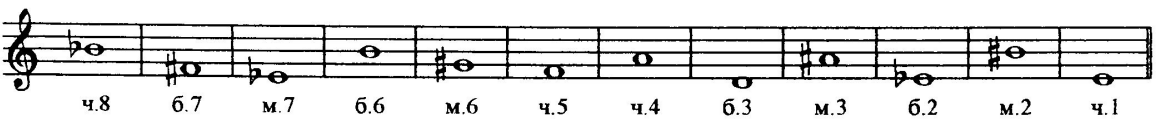 2) №395 – поём с дирижированием.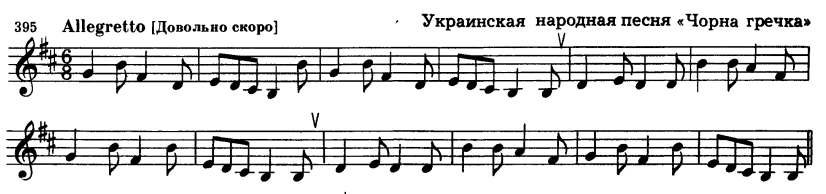 Как мы работаем с номером:1. Разбираем ритм, проговариваем нотки в нужном ритме с дирижированием.2. Настраиваемся в тональности (поём гамму, t5/3).3. Поём этот номер с дирижированием несколько раз.Все вопросы задавайте мне по адресу vcherashnyaya-distant2020@yandex.ru.Выполненные задания нужно приносить с собой на урок.Задания по почте проверяться не будут.